TOMATO & BOCCONCINI CAPRESE SKEWERS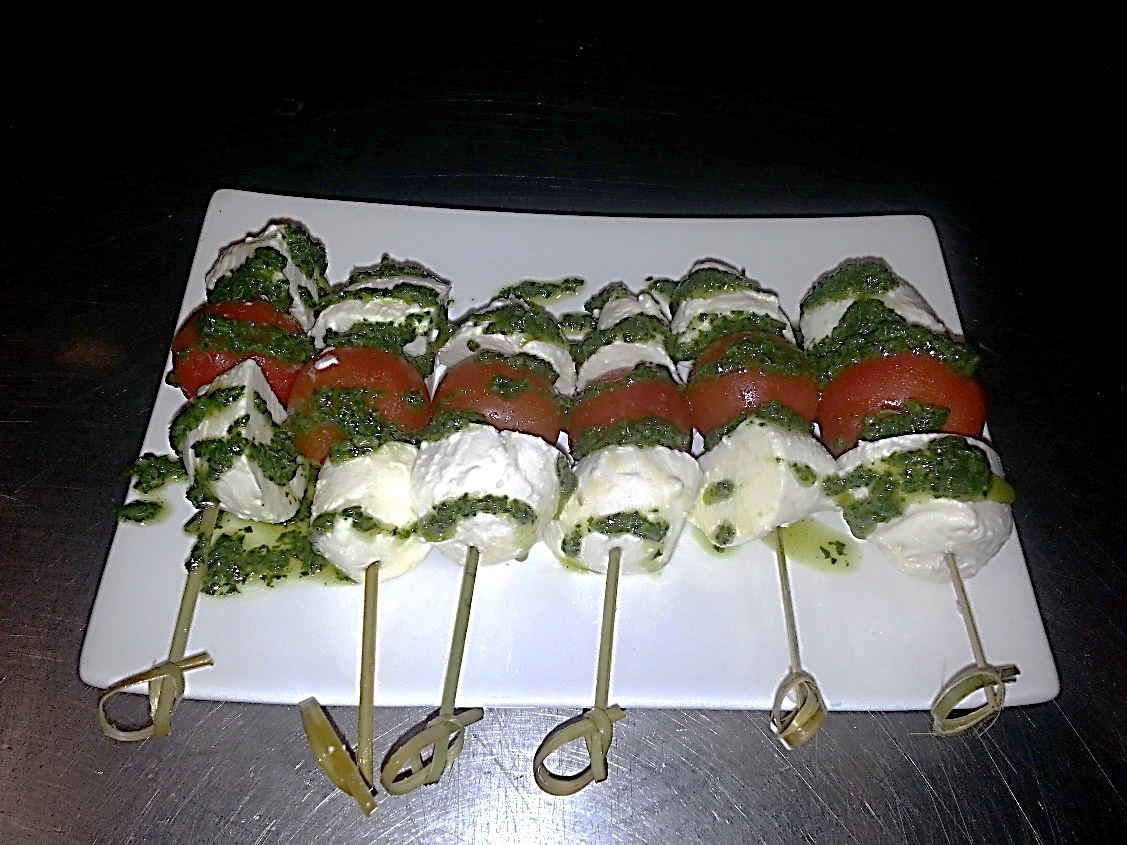 Ingredients:250g tub cherry bocconcini1 punnet cherry tomatoesBasil oil (see below)Knotted bamboo picksMethod:Skewer bocconcini and tomato as per photo, leave tip of skewer coveredTo serve, liberally drizzle with basil oilBASIL OIL1 bunch basil (remove majority of stalk)125ml vegetable oil30g spinach leaves3g garlic1g salt and pepper15ml lemon juice35ml olive oilMethodBlitz together